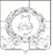 АДМИНИСТРАЦИЯКАРАЧУНСКОГО СЕЛЬСКОГО ПОСЕЛЕНИЯ РАМОНСКОГО МУНИЦИПАЛЬНОГО РАЙОНА ВОРОНЕЖСКОЙ ОБЛАСТИП О С Т А Н О В Л Е Н И Еот 29.01.2021 № 05с. КарачунОб утверждении стоимости услуг по погребению на территории Карачунского сельского поселения Рамонского муниципального района Воронежской области В соответствии с Федеральным законом Российской Федерации от 12.01.1996 № 8-ФЗ «О погребении и похоронном деле», Федеральным законом Российской Федерации от 06.10.2003 № 131 – ФЗ «Об общих принципах организации местного самоуправления в Российской Федерации», постановлением Правительства РФ от 28.01.2021 № 73 «Об утверждении коэффициента индексации выплат, пособий и компенсаций в 2021 году», Уставом Карачунского сельского поселения Рамонского муниципального района Воронежской области, администрация Карачунского сельского поселения Рамонского муниципального района Воронежской области п о с т а н о в л я е т:1. Утвердить стоимость услуг, предоставляемых согласно гарантированному перечню услуг по погребению на территории Карачунского сельского поселения Рамонского муниципального района Воронежской области согласно приложению.2. Стоимость услуг, предоставляемых согласно гарантированному перечню услуг по погребению, подлежит индексации один раз в год с 1 февраля текущего года исходя из индекса роста потребительских цен за предыдущий год. Коэффициент индексации определяется Правительством Российской Федерации.3. Настоящее постановление распространяется на правоотношения, возникшие с 1 февраля 2021 года.4. Постановление администрации Карачунского сельского поселения Рамонского муниципального района Воронежской области от 31.01.2020 № 06 «Об утверждении стоимости услуг по погребению на территории Карачунского сельского поселения Рамонского муниципального района Воронежской области» - признать утратившим силу. 5. Обнародовать настоящее постановление в соответствии с Уставом Карачунского сельского поселения Рамонского муниципального района Воронежской области.6. Контроль исполнения настоящего постановления оставляю за собой.УТВЕРЖДЕНАпостановлением администрацииКарачунского сельского поселенияРамонского муниципального районаВоронежской областиот 29.01.2021 № 05Стоимость услуг,предоставляемых согласно гарантированному перечню услуг по погребению на территории Карачунского сельского поселения Рамонского муниципального района Воронежской областиСОГЛАСОВАНО:Руководитель департамента социальной защитыВоронежской области				________________ О.В. СергееваДиректор филиала № 2ГУ – Воронежское региональное отделение Фонда социальногострахования РФ		________________ А.И. КалугинНачальник ГУ - Управление Пенсионного фонда РФ в Семилукском районе Воронежской области (межрайонное)					________________ В.И. ЗолотареваГлава сельского поселенияВ. А. Щербаков№ п/пНаименование услуг, предоставляемых специализированной службой по вопросам похоронного делаСтоимость услуг (в рублях)1Оформление документов, необходимых для погребения.Производится бесплатно2Предоставление и доставка гроба и других предметов, необходимых для погребения.2964,133Перевозка тела (останков) умершего на кладбище (в крематорий).1339,744Погребение (кремация с последующей выдачей урны с прахом)2121,11ИТОГО:ИТОГО:6424,98